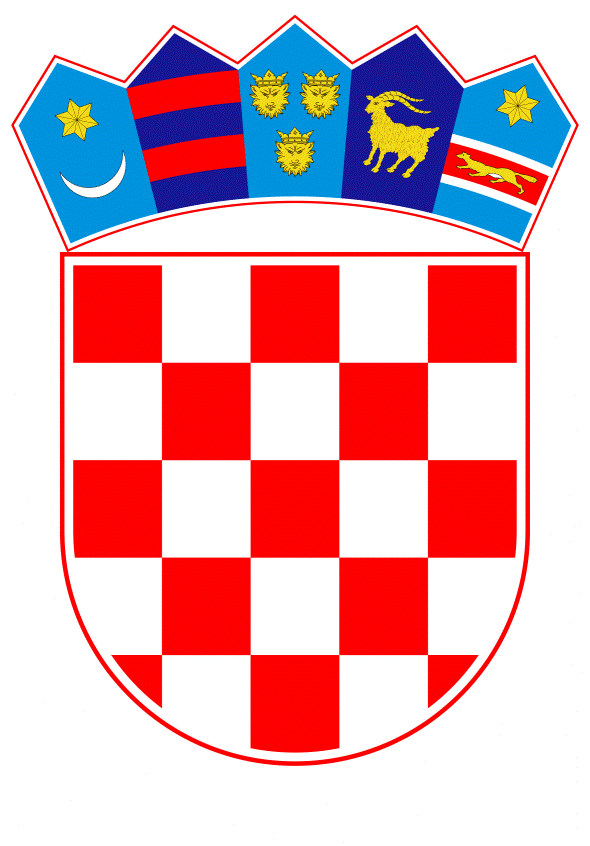 VLADA REPUBLIKE HRVATSKEZagreb, 2. prosinca 2021.______________________________________________________________________________________________________________________________________________________________________________________________________________________________PRIJEDLOGNa temelju članka 31. stavka 3. Zakona o Vladi Republike Hrvatske (Narodne novine, br. 150/11, 119/14, 93/16 i 116/18), Vlada Republike Hrvatske je na sjednici održanoj __________ 2021. donijelaZAKLJUČAKPrima se na znanje Informacija o najavi potpisivanja Sporazuma o suradnji između Vlade Republike Hrvatske i Europske komisije na provedbi komunikacijske i informacijske kampanje za uvođenje eura u Republici Hrvatskoj, koji će potpisati potpredsjednik Vlade Republike Hrvatske i ministar financija dr. sc. Zdravko Marić i Valdis Dombrovskis, izvršni potpredsjednik i Paolo Gentiloni, povjerenik za ekonomiju koji predstavljaju Europsku komisiju u Bruxellesu, 7. prosinca 2021.KLASA: URBROJ: Zagreb, _____ 2021.PREDSJEDNIK 								          mr. sc. Andrej Plenković Predlagatelj:Ured predsjednika Vlade Republike HrvatskePredmet:Informacija o najavi potpisivanja Sporazuma o suradnji između Vlade Republike Hrvatske i Europske komisije na provedbi komunikacijske i informacijske kampanje za uvođenje eura u Republici Hrvatskoj